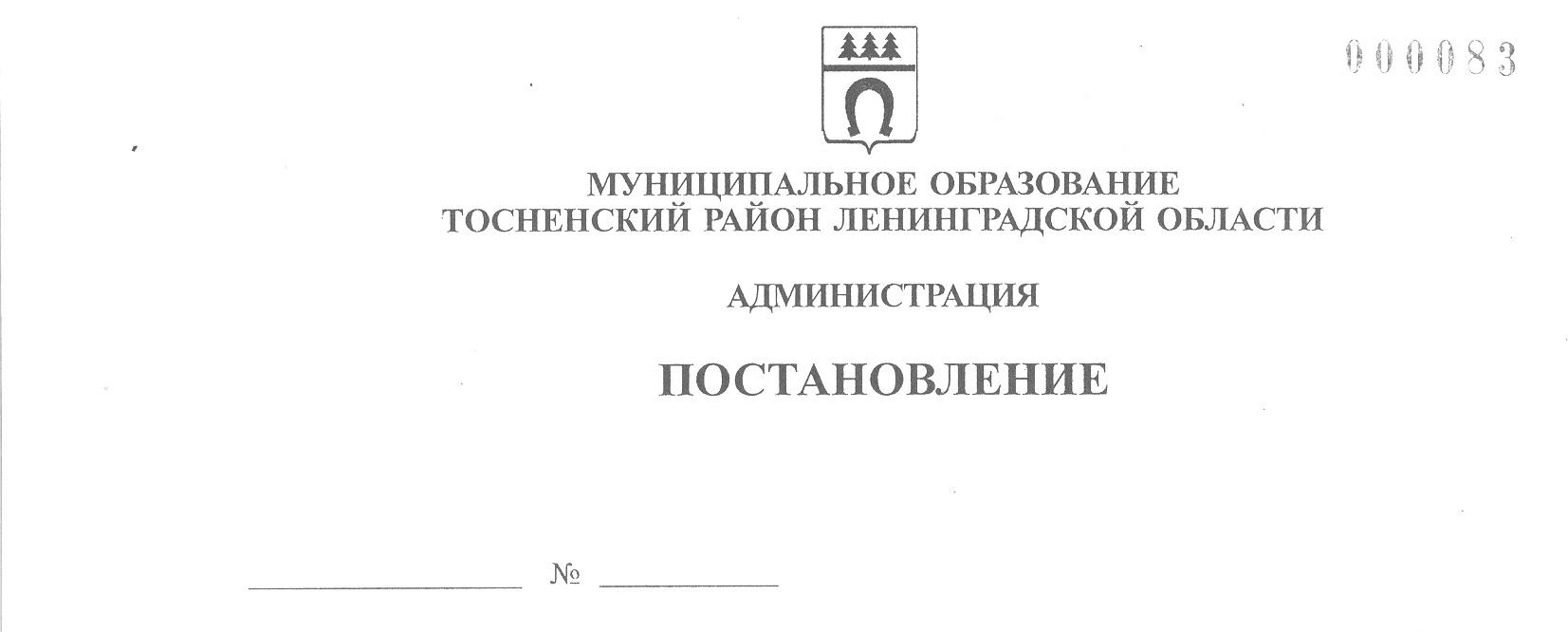 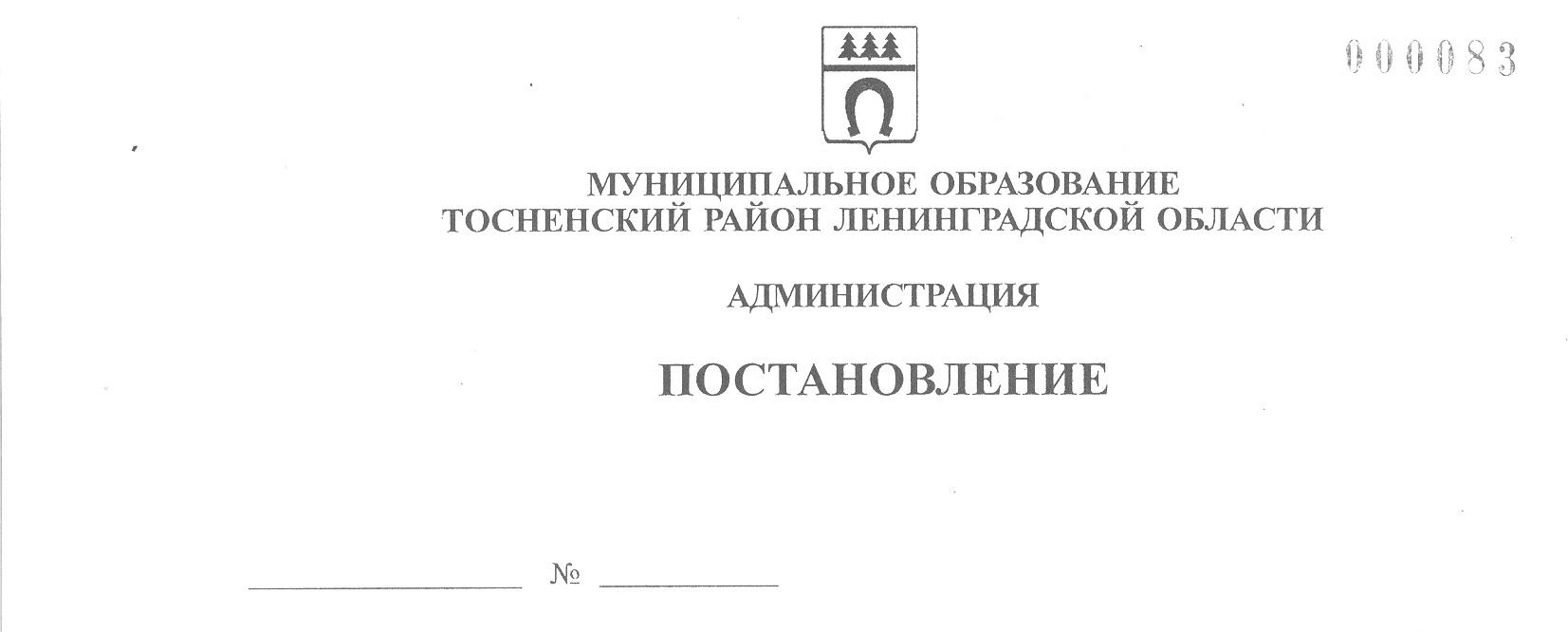 11.04.2023                                 1264-паО внесении изменений  в административный регламент «Перераспределение земель и (или) земельных участков, находящихся в муниципальной собственности муниципального образования Тосненский район Ленинградской области, Тосненского городского поселения Тосненского района Ленинградской области, или земельных участков, государственная собственность на которые не разграничена, расположенных на территории сельских поселений муниципального образования Тосненский район Ленинградской области, и земельных участков, находящихся в частной собственности», утверждённый  постановлением  администрации муниципального образования Тосненский район Ленинградской области от 07.03.2023 № 845-паАдминистрация муниципального образования Тосненский район Ленинградской областиПОСТАНОВЛЯЕТ:1. Внести в административный регламент «Перераспределение земель и (или) земельных участков, находящихся в муниципальной собственности муниципального образования Тосненский район Ленинградской области, Тосненского городского поселения Тосненского района Ленинградской области, или земельных участков, государственная собственность на которые не разграничена, расположенных на территории сельских поселений муниципального образования Тосненский район Ленинградской области, и земельных участков, находящихся в частной собственности», утверждённый  постановлением  администрации муниципального образования Тосненский район Ленинградской области от 07.03.2023 № 845-па, следующие изменения:1.1. Во втором абзаце пункта 3.1.1 вместо слов «не более 18 (восемнадцати)  дней» читать «не более 17 (семнадцати) дней.1.2. Пункт 6.3 изложить в следующей редакции:«6.3. При установлении работником МФЦ факта представления заявителем неполного комплекта документов, указанных в пункте 2.6 настоящего регламента, специалист МФЦ выполняет в соответствии с настоящим регламентом следующие действия:- сообщает заявителю, какие необходимые документы им не представлены;- предлагает заявителю представить полный комплект необходимых документов, после чего вновь обратиться за предоставлением муниципальной услуги;- выдает решение об отказе в приеме заявления и документов, необходимых для предоставления муниципальной услуги, по форме в соответствии с приложением  7 к административному регламенту, с указанием перечня документов, которые заявителю необходимо представить для предоставления услуги».1.3. Приложение 7 к административному регламенту исключить.1.4. Приложение 8 административного регламента считать приложением 7.2. Комитету имущественных отношений администрации муниципального образования Тосненский район Ленинградской области направить в пресс-службу комитета по организационной работе, местному самоуправлению, межнациональным и межконфессиональным отношениям администрации муниципального образования Тосненский район Ленинградской области для  официального опубликования  и обнародования настоящее постановление в порядке, установленном Уставом муниципального образования Тосненский муниципальный район Ленинградской области.3. Пресс-службе комитета по организационной работе, местному самоуправлению, межнациональным и межконфессиональным отношениям администрации муниципального образования Тосненский район Ленинградской области опубликовать и обнародовать настоящее постановление в порядке, установленном Уставом муниципального образования Тосненский муниципальный район Ленинградской области.4. Контроль за исполнением постановления возложить на заместителя главы администрации муниципального образования Тосненский район Ленинградской области Ануфриева О.А.Глава администрации                                                               	        А.Г. КлементьевЛомачева Ирина Николаевна, 8(81361) 3320111 га